LpNAZWA PRODUKTU WYMAGANEGOj.m.ilośćNAZWA OFEROWANEGO PRODUKTU,w tym produktu równoważnego(producent, model, rodzaj, itp.)Cena jednostkowa nettoWartość nettoWartość brutto1Bateria Alkaliczna LR03 / AAA typu „INDRUSTIAL” 1,5VSzt.6002Bateria Alkaliczna LR06 / AA  typu INDUSTRIAL 1,5VSzt.503Bateria Alkaliczna LR14 / C typu „INDRUSTIAL” 1,5VSzt.244Bateria Alkaliczna specjalistyczna LR32A  (A23/E23A) 12V  Szt.205Bateria Alkaliczna 6LR61 typu  INDUSTRIAL 9V 48.5X25.5X16mmSzt.2Bateria Pastylkowa Litowa 3V CR2032Szt.10Bateria Pastylkowa Litowa 3V CR2035Szt.10Bateria Litowa 3V CR2 (15,6mm x 27mm)Szt.4Złączka instalacyjna 3x2,5mm² (typu WAGO)Szt.50Złączka instalacyjna 4x2,5mm² (typu WAGO)Szt.50Złączka instalacyjna 5x2,5mm² (typu WAGO)Szt.50Przewód OMYp – 2x0,75mm² m20ZESTAW KOSZULEK TERMOKURCZLIWYCH – mix średnic Kpl.2Zasilacz LED 240V AC -  12W 12V DC 1A instalacyjny (z zaciskami po stronie pierwotnej i wtórnej) zdjęcie przykładowe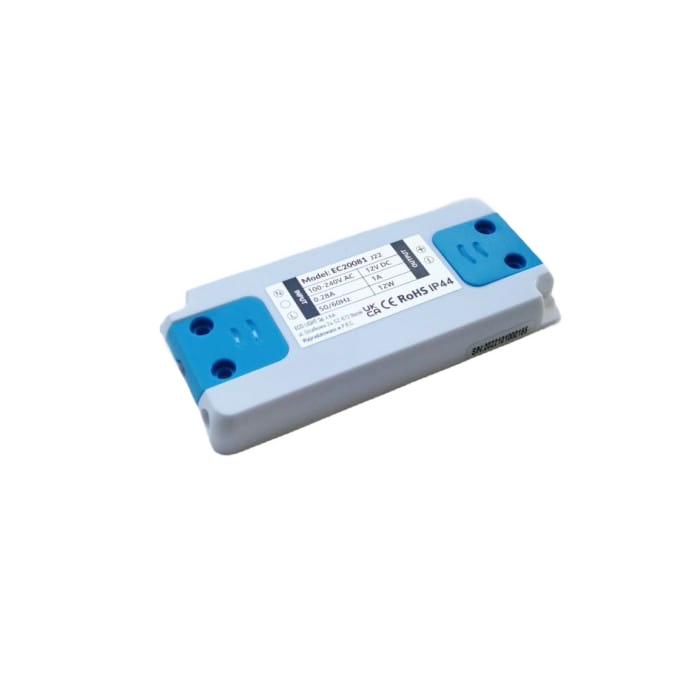 Szt.50Transport